Lieu de pratique :  Période : du                       auNombre et durée des séances du module d’apprentissage : Jour de la semaine : Créneau horaire : Champ d’apprentissage retenu :Produire une performance optimale, mesurable à une échéance donnée.Adapter ses déplacements à des environnements variés.S’exprimer devant les autres par une prestation artistique et/ou acrobatique ;Conduire et maîtriser un affrontement collectif ou interindividuel.Activité Physique Sportive et Artistique support  (APSA): __________________________________________________________Contribution de l’APSA au Socle Commun :Lien-s avec le projet d’école et/ou de la classe : Croisements avec les autres enseignements : Joindre la programmation annuelle de la classe en EPS, 
sauf si déjà adressée dans le cadre d’autres projets pédagogiques avec intervenant extérieur.Modalités d’organisation  du module d’apprentissage:L’organisation de la classe se fera sous la responsabilité de l’enseignant sur :□ un seul groupe en un même lieu □ plusieurs groupes en un même lieu □ autres organisations, à préciser : …………………………………………………………………………………………Rôle du maître :Rôle de l’intervenant :Compétences attendues en fin de module :Date et signature de l’enseignant :                                                                                      Date et signature de l’intervenant :Avis du Directeur–trice d’école :                                                                                       Date et signature :Avis de l’Inspecteur-trice de l’Éducation Nationale : Remarques éventuelles :                                                                                                       Date et signature :Volet 2à conserver par l’enseignantSéance n°1 : Evaluation diagnostiqueDescription succincte de l’organisation envisagée.Bilan de l’évaluation diagnostique : Des élèves nécessitent-ils une attention particulière ? Si oui, de quelle nature ? Quelle-s modalité-s de travail sont proposées ? Combien d’élèves sont concernés ?Compétences attendues à l’issue du module d’apprentissage (suite à l’évaluation diagnostique) :Dernière séance : Evaluation sommative Description succincte de l’organisation envisagée.Compétences atteintes : (voir la cohérence avec les compétences du module d’apprentissage définies à l’issue de l’évaluation diagnostique)Bilan et remarques : Programmation annuelle de la classe de …………………………………année scolaire 20… / 20…EPS  CYCLE 2 des apprentissages fondamentaux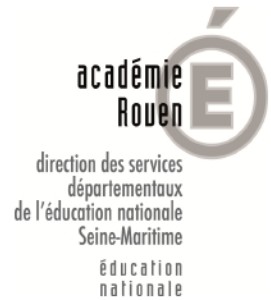 Éducation Physique et SportiveProjet pédagogique impliquant la participation d’un intervenant extérieurCYCLE 2 - CP/CE1/CE2Le projet pédagogique comporte deux volets.Le volet 1 est à adresser à l’Inspection de l’Éducation Nationale au moins 15 jours avant le début du module d’apprentissage.Le volet 2 est à compléter à l’issue de l’évaluation diagnostique puis au cours du module d’apprentissage.Éducation Physique et SportiveProjet pédagogique impliquant la participation d’un intervenant extérieurCYCLE 2 - CP/CE1/CE2Le projet pédagogique comporte deux volets.Le volet 1 est à adresser à l’Inspection de l’Éducation Nationale au moins 15 jours avant le début du module d’apprentissage.Le volet 2 est à compléter à l’issue de l’évaluation diagnostique puis au cours du module d’apprentissage.Volet 1
Circonscription de : _____________________________      Année scolaire ____ / ____École : ________________________________                     adresse électronique : ____________________@ac-rouen.frTéléphone : ____________________________ Adresse complète : __________________________________________________- Directrice, Directeur : Madame, Monsieur : ______________________________Volet 1
Circonscription de : _____________________________      Année scolaire ____ / ____École : ________________________________                     adresse électronique : ____________________@ac-rouen.frTéléphone : ____________________________ Adresse complète : __________________________________________________- Directrice, Directeur : Madame, Monsieur : ______________________________Volet 1
Circonscription de : _____________________________      Année scolaire ____ / ____École : ________________________________                     adresse électronique : ____________________@ac-rouen.frTéléphone : ____________________________ Adresse complète : __________________________________________________- Directrice, Directeur : Madame, Monsieur : ______________________________Volet 1
Circonscription de : _____________________________      Année scolaire ____ / ____École : ________________________________                     adresse électronique : ____________________@ac-rouen.frTéléphone : ____________________________ Adresse complète : __________________________________________________- Directrice, Directeur : Madame, Monsieur : ______________________________Nom de l’enseignant : Niveau de classe : Effectif :  Nom de l’intervenant : Nom de l’enseignant : Niveau de classe : Effectif :  Nom de l’intervenant : A renseigner par le conseiller pédagogique en charge de l’EPS :Convention :    oui  /  non Agrément DSDEN 76 :    oui   /  nonA renseigner par le conseiller pédagogique en charge de l’EPS :Convention :    oui  /  non Agrément DSDEN 76 :    oui   /  nonDévelopper sa motricité et apprendre à s’exprimer en utilisant son corpsS’approprier par la pratique des méthodes et des outilsPartager des règles, assumer des rôles et des responsabilitésApprendre à entretenir sa santé par une activité régulièreS’approprier une culture physique, sportive et artistiquePrendre conscience des différentes ressources à mobiliser pour agir avec son corps.Adapter sa motricité à des environnements variés.S’exprimer par son corps et accepter de se montrer à autrui.Apprendre par essai-erreur en utilisant les effets de son action.Apprendre à planifier son action avant de la réaliser.Assumer les rôles spécifiques aux différentes APSA (joueur, coach, arbitre, juge, médiateur, organisateur…).Élaborer, respecter et faire respecter règles et règlements.Accepter et prendre en considération toutes les différences interindividuelles au sein d’un groupe.Découvrir les principes d’une bonne hygiène de vie, à des fins de santé et de bien-être.Ne pas se mettre en danger par un engagement physique dont l’intensité excède ses qualités physiques.Découvrir la variété des activités et des spectacles sportifs.Exprimer des intentions et des émotions par son corps dans un projet artistique individuel ou collectif.Progression envisagée (axes de travail) :Séance n°2Séance n°3Séance n°4Séance n°5Séance n°6Séance n°7Séance n°8Séance n°9Séance n°10Séance n°11Séance n°12Séance n°13Séance n°14Séance n°15CHAMPS D’APPRENTISSAGEPériode 1Période 1Période 2Période 3Période 4Période 5Période 5Produire une performance optimale, mesurable à une échéance donnéeActivités athlétiques aménagées…Activité(s) support :Activité(s) support :Activité(s) support :Activité(s) support :Activité(s) support :Activité(s) support :Activité(s) support :Activité(s) support :Produire une performance optimale, mesurable à une échéance donnéeActivités athlétiques aménagées…Durée du/des module(s) :Durée du/des module(s) :Durée du/des module(s) :Durée du/des module(s) :Durée du/des module(s) :Durée du/des module(s) :Durée du/des module(s) :Durée du/des module(s) :Adapter ses déplacements à des environnements variésNatation, activités de roule et de glisse, activités nautiques, équitation, parcours d’orientation, parcours d’escalade…Activité(s) support :Activité(s) support :Activité(s) support :Activité(s) support :Activité(s) support :Activité support Activité support Activité support Adapter ses déplacements à des environnements variésNatation, activités de roule et de glisse, activités nautiques, équitation, parcours d’orientation, parcours d’escalade…Durée du/des module(s) :Durée du/des module(s) :Durée du/des module(s) :Durée du/des module(s) :Durée du/des module(s) :Durée du/des module(s) :Durée du/des module(s) :Durée du/des module(s) :S’exprimer devant les autres par une prestation artistique et/ou acrobatiqueDanses collectives, danse de création, activités gymniques, arts du cirque…Activité(s) support :Activité(s) support :Activité(s) support :Activité(s) support :Activité(s) support :Activité support Activité support Activité support S’exprimer devant les autres par une prestation artistique et/ou acrobatiqueDanses collectives, danse de création, activités gymniques, arts du cirque…Durée du/des module(s) :Durée du/des module(s) :Durée du/des module(s) :Durée du/des module(s) :Durée du/des module(s) :Durée du/des module(s) :Durée du/des module(s) :Durée du/des module(s) :Conduire et maîtriser un affrontement collectif ou interindividuelJeux traditionnels simples (gagne-terrain, béret, balle au capitaine, etc.), jeux collectifs avec ou sans ballon (à effectifs réduits), jeux pré-sportifs, jeux de lutte, jeux de raquettes…Activité(s) support :Activité(s) support :Activité(s) support :Activité(s) support :Activité(s) support :Activité support Activité support Activité support Conduire et maîtriser un affrontement collectif ou interindividuelJeux traditionnels simples (gagne-terrain, béret, balle au capitaine, etc.), jeux collectifs avec ou sans ballon (à effectifs réduits), jeux pré-sportifs, jeux de lutte, jeux de raquettes…Durée du/des module(s) :Durée du/des module(s) :Durée du/des module(s) :Durée du/des module(s) :Durée du/des module(s) :Durée du/des module(s) :Durée du/des module(s) :Durée du/des module(s) :VOLUME HORAIRE ANNUEL EN EPSVOLUME HORAIRE ANNUEL EN EPSRappel : Les interventions extérieures sont limitées à 36 heures annuelles, natation comprise.Écrire en rouge les activités avec intervenant(s) extérieur(s)Rappel : Les interventions extérieures sont limitées à 36 heures annuelles, natation comprise.Écrire en rouge les activités avec intervenant(s) extérieur(s)Rappel : Les interventions extérieures sont limitées à 36 heures annuelles, natation comprise.Écrire en rouge les activités avec intervenant(s) extérieur(s)Rappel : Les interventions extérieures sont limitées à 36 heures annuelles, natation comprise.Écrire en rouge les activités avec intervenant(s) extérieur(s)VOLUME HORAIRE ANNUEL EN EPS AVEC INTERVENANT(S)VOLUME HORAIRE ANNUEL EN EPS AVEC INTERVENANT(S)Rappel : Les interventions extérieures sont limitées à 36 heures annuelles, natation comprise.Écrire en rouge les activités avec intervenant(s) extérieur(s)Rappel : Les interventions extérieures sont limitées à 36 heures annuelles, natation comprise.Écrire en rouge les activités avec intervenant(s) extérieur(s)Rappel : Les interventions extérieures sont limitées à 36 heures annuelles, natation comprise.Écrire en rouge les activités avec intervenant(s) extérieur(s)Rappel : Les interventions extérieures sont limitées à 36 heures annuelles, natation comprise.Écrire en rouge les activités avec intervenant(s) extérieur(s)